                         BİRİM AKADEMİK BAŞVURU VE İNCELEME KOMİSYONU DEĞERLENDİRMESİNDE TESPİT EDİLEN 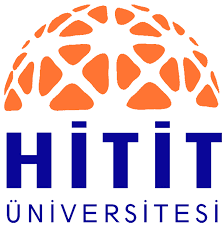                                                                                EKSİKLER VE GEREKÇELERİ (2017)YÖKSİS BİLGİLERİYÖKSİS BİLGİLERİYÖKSİS BİLGİLERİBİRİM AKADEMİK BAŞVURU VE İNCELEME KOMİSYONUAKADEMİK TEŞVİK DÜZENLEME DENETLEME VE İTİRAZ KOMİSYONUBİRİMİÜNVANIADI SOYADIEKSİKLİKLERİN GEREKÇELERİDEĞERLENDİRME